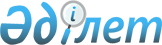 О признании утратившими силу некоторых решений Бурабайского районного маслихатаРешение Бурабайского районного маслихата Акмолинской области от 29 апреля 2021 года № 7С-7/2. Зарегистрировано Департаментом юстиции Акмолинской области 4 мая 2021 года № 8466
      В соответствии со статьей 27 Закона Республики Казахстан "О правовых актах", Бурабайский районный маслихат РЕШИЛ:
      1. Признать утратившими силу некоторые решения Бурабайского районного маслихата согласно приложению к настоящему решению.
      2. Настоящее решение вступает в силу со дня государственной регистрации в Департаменте юстиции Акмолинской области и вводится в действие со дня официального опубликования.
      "СОГЛАСОВАНО" Перечень некоторых решений Бурабайского районного маслихата признанных утратившими силу
      1. Решение Бурабайского районного маслихата от 12 мая 2017 года № 6С-15/2 "Об утверждении порядка проведения раздельных сходов местного сообщества и определения количества представителей жителей села, улицы, многоквартирного жилого дома для участия в сходе местного сообщества на территории населенных пунктов Бурабайского района" (зарегистрировано в Реестре государственной регистрации нормативных правовых актов № 6002);
      2. Решение Бурабайского районного маслихата от 25 декабря 2019 года № 6С-53/4 "О внесении изменения в решение Бурабайского районного маслихата от 12 мая 2017 года № 6С-15/2 "Об утверждении порядка проведения раздельных сходов местного сообщества и определения количества представителей жителей села, улицы, многоквартирного жилого дома для участия в сходе местного сообщества на территории населенных пунктов Бурабайского района" (зарегистрировано в Реестре государственной регистрации нормативных правовых актов № 7613);
      3. Решение Бурабайского районного маслихата от 1 марта 2018 года № 6С-25/9 "Об утверждении Регламента собрания местного сообщества на территории населенных пунктов Бурабайского района" (зарегистрировано в Реестре государственной регистрации нормативных правовых актов № 6477);
      4. Решение Бурабайского районного маслихата от 25 декабря 2019 года № 6С-53/3 "О внесении изменения в решение Бурабайского районного маслихата от 1 марта 2018 года № 6С-25/9 "Об утверждении Регламента собрания местного сообщества на территории населенных пунктов Бурабайского района" (зарегистрировано в Реестре государственной регистрации нормативных правовых актов № 7609).
					© 2012. РГП на ПХВ «Институт законодательства и правовой информации Республики Казахстан» Министерства юстиции Республики Казахстан
				
      Председатель VІІ (внеочередной)
сессии Бурабайского районного маслихата

Ш.Оразалин

      Секретарь Бурабайского районного маслихата

М.Нурпанова

      Акимат Бурабайского района
Приложение к решению
Бурабайского районного
маслихата от 29 апреля
2021 года № 7С-7/2